Муниципальное дошкольное образовательное Учреждение«Детский сад «Ладушки» г. ЛихославльПРОЕКТ «ЧУДЕСА С ГРЯДКИ»Составила: воспитатель средней группы «Звёздочки»							Баженова Д. Д.Лихославль2017 г.ПАСПОРТ ПРОЕКТАПроектная деятельность: «Чудеса с грядки».В настоящее время одной из приоритетных задач, стоящих перед педагогами, является сохранение здоровья детей в процессе воспитания и обучения. Очень важно сформировать у детей базу знаний и практических навыков здорового образа жизни. Одним из факторов, обеспечивающих нормальное развитие ребёнка и достаточно высокий уровень сопротивляемости его организма к заболеваниям, является разнообразное рациональное питание. Именно поэтому в осенний период еда должна быть не только вкусной, но и полезной. А полезная еда - это, прежде всего свежие овощи.Но многие дети отказываются от овощных блюд, не зная об их пользе. Перед воспитателем встала проблема - сформировать знания детей о пользе употребления в пищу овощей.Вид проекта по доминирующей деятельности: исследовательско–творческийПо характеру контактов: осуществляется внутри одной возрастной группы (возраст детей 4-5 лет)По количеству участников: групповойПо продолжительности: краткосрочный (11 – 22 сентября).Участники: дети средней группы «Звёздочки», воспитатели группы, родители.Цель проекта: уточнить и расширить представления детей об овощах, формировать знания о пользе употребления их в пищу.Задачи: по работе с детьми:Образовательные:- закрепить знания детей об овощах: названиях, форме, цвете, вкусе, запахе, твердости (мягкости);- учить классифицировать овощи и фруктыРазвивающие: - развивать социально-коммуникативные качества; - развивать эмоциональную сторону детской личности; - развивать творческие и речевые способности детей, логическое мышление, сенсорные способности. Воспитательные: - воспитывать желание приносить пользу своим трудом;- воспитывать бережное отношение к труду взрослых.Задачи по работе с родителями:- Повысить компетентность родителей по теме проекта.Разрабатывая проект, использовали метод «трёх вопросов».В соответствии с ФГОС ДО проект реализовывается в ходе интеграции следующих образовательных областей:	образовательная область «Познавательное развитие»	образовательная область «Социально-коммуникативное развитие»	образовательная область «Речевое развитие»	образовательная область «Физическое развитие»	образовательная область «Художественно-эстетическое развитие»Ожидаемые результаты:Дети знают много нового об овощах, витаминах, владеют обобщающими понятиями, определяют на ощупь, по вкусу, находят сходства и различия. Дети умеют классифицировать овощи и фрукты, понимают пользу от употребления в пищу.Способны устанавливать причинно-следственные связи (потрудился на грядке летом, то зимой будешь сытым и довольным).Родители грамотно и творчески относятся к вопросам правильного питания и воспитания здорового образа жизни у своих детей.Этапы проекта:Итоги проекта:Дети: узнали, чем овощи отличаются от фруктов, чем полезны овощи; продолжают учиться взаимодействовать в коллективе (трудовая деятельность, с/р игры).Воспитатели: получили возможность для самообразования, самореализации; пополнили предметно-развивающую среду.Родители: большинство родителей грамотно отнеслись к вопросам правильного питания и воспитания здорового образа жизни у своих детей, получили возможности наблюдать за успехами своих детей - совместное творчество с детьми (выставка «Чудеса на грядке»).ПРИЛОЖЕНИЯ К ПРОЕКТУПРИЛОЖЕНИЕ №1.Опорная схема для составления рассказа (загадки) "Овощи".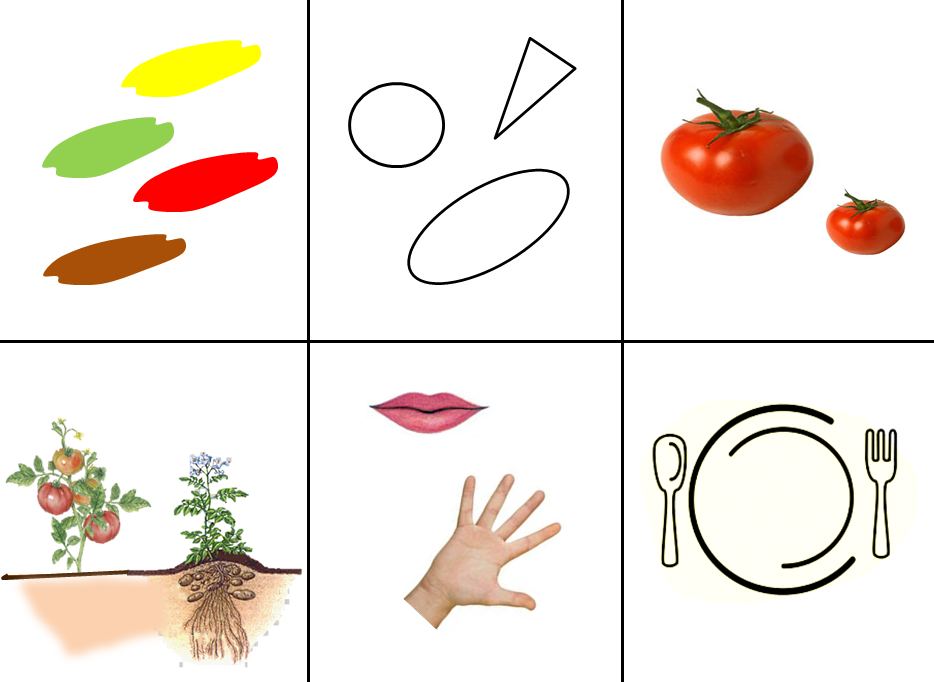 План рассказа:Как называется овощ?             Какой он по цвету, форме, размеру.Где он растет (на земле-под землей)?Какой он на ощупь, на вкус?Что можно приготовить из него?Пример рассказа:Это помидор. Он красный, круглый, маленький (большой). Помидор растет над землей, на грядке. Он гладкий, мягкий, кисло-сладкий на вкус. Из него можно приготовить сок, томатную пасту, салат.План загадки:Что это? Какой он по цвету, форме, размеру.Где он растет (на земле - под землей)?Какой он на ощупь, на вкус?Что можно приготовить из него?Пример загадки:Это овощ. Он красный, круглый, маленький (большой). Он растет над землей, на грядке. Он гладкий, мягкий, кисло-сладкий на вкус. Из него можно приготовить сок, томатную пасту, салат.ПРИЛОЖЕНИЕ №2.Художественная литература для чтения детям по теме проекта.Русская народная сказка «Мужик и медведь».Мужик поехал в лес репу сеять. Пашет там да работает. Пришел к нему медведь: – Мужик, я тебя сломаю.– Не ломай меня, Медведюшка, лучше давай вместе репу сеять. Я себе возьму хоть корешки, а тебе отдам вершки.– Быть так, – сказал медведь. – А коли обманешь, так в лес ко мне хоть не езди.Сказал и ушел в дуброву. Репа выросла крупная. Мужик приехал осенью копать репу. А медведь из дубровы вылезает: – Мужик, давай репу делить, мою долю подавай. – Ладно, Медведюшка, давай делить: тебе вершки, мне корешки.Отдал мужик медведю всю ботву, а репу наклал на воз и повез в город продавать. Навстречу ему медведь: – Мужик, куда ты едешь? – Еду, Медведюшка, в город корешки продавать. – Дай-ка попробовать – каков корешок? Мужик дал ему репу. Медведь как съел:– А-а! – заревел. – Мужик, обманул ты меня! Твои корешки сладеньки. Теперь не езжай ко мне в лес по дрова, а то заломаю.На другой год мужик посеял на том месте рожь. Приехал жать, а уж медведь его дожидает: – Теперь меня, мужик, не обманешь, давай мою долю. Мужик говорит: – Быть так. Бери, Медведюшка, корешки, а я себе возьму хоть вершки.Собрали они рожь. Отдал мужик медведю корешки, а рожь наклал на воз и увез домой. Медведь бился, бился, ничего с корешками сделать не мог.Рассердился он на мужика, и с тех пор у медведя с мужиком вражда пошла.Белорусская сказка «Пых».Жили-были дедушка, бабушка да внучка Аленка. И был у них огород. Росли в огороде капуста, свеколка, морковка и репка желтенькая.Захотелось однажды деду репки покушать. Вышел он в огород. Идет-идет, а в огороде жарко да тихо, только пчелки жужжат да комарики звенят.Прошел дед грядку с капустой, прошел грядку со свеколкой. Прошел грядку с морковкой… А вот и репка растет.Только наклонился, чтоб репку вытащить, а с грядки кто-то как зашипит на него: — Пшш-ппы-ы-хх! Пшш-ппы-ы-хх! Не ты ли это дедка? Не за репкой ли пришел?Испугался дед и бежать. Бежит мимо морковки, бежим мимо свеколки… аж пятки сверкают. Еле-еле до хаты добрался. Сел на лавку, отдышаться никак не может. — Ну, что, дед, принес репку? — Ох, бабка, там такой зверь страшный сидит, что я еле ноги унес! — Да полно, дед! Я сама пойду, уж, верно, репку принесу…И пошла бабка в огород, а в огороде жарко да тихо, только пчелки жужжат да комарики звенят.Идет бабка, торопится…А вот и репка. Нагнулась бабка, чтобы репку вытащить, а из борозды как зашипит на нее кто-то: — Пшш-ппы-ы-хх! Пшш-ппы-ы-хх! Не ты ли это, бабка? Не по репку ли пришла?Испугалась бабка да бежать.Бежала-бежала она мимо морковки, мимо свеколки, бежала мимо капусты. Еле-еле до хатки добралась. Села на лавку, тяжело дышит, отдышаться не может. — Ой, дедка, твоя правда! Кто-то там под кустом сидит, страшный такой, и пыхтит. Еле-еле ноги унесла!Поглядела на дедку с бабкой внучка Аленка, пожалела их и говорит: — Я принесу репку!Пошла Аленка в огород. А в огороде жарко да тихо, только пчелки жужа да комарики звенят.Шла-шла и пришла к тому месту, где репка росла.И только наклонилась она, чтоб репку вытащить, а с грядки как зашипит кто-то: — Пшш-ппы-ы-хх! Пшш-ппы-ы-хх! Не Аленка ли это? Не по репку ли пришла?Засмеялась тут Аленка и как крикнет звонким голоском: — Так! Это я, Аленка! Бабке с дедкой за репкой пришла.А на грядке кто-то снова как запыхтит: — Пшш-ппы-ы-хх! Пшш-ппы-ы-хх!Нагнулась Аленка над грядкой, чтоб разглядеть, кто там такой страшный сидит, и вдруг увидела: лежит на грядке какой-то колючий клубочек, глазками-бусинками поблескивает и пыхтит: — Пшш-ппы-ы-хх! Пшш-ппы-ы-хх!Засмеялась девочка: — Ах ты ежик, ежик колючий! Это ты дедушку с бабушкой напугал? Это ты их домой прогнал?А ежик вытянул кверху острую мордочку и опять: — Пшш-ппы-ы-хх! Пшш-ппы-ы-хх!Потянула Аленушка репку раз, потянула другой и третий и вытянула репку. Да такую большую, круглую да желтенькую. Сладкую-пресладкую. Взяла Аленка репку, ежика в передничек положила — и домой. Бежала мимо морковки, бежала мимо свеколки, бежала мимо капусты. Быстро-быстро бежала! И мигом к своей хатке прибежала. А навстречу ей дедка с бабкой вышли. И спрашивают: — А где же репка? — А вот вам и репка!Обрадовались тут дедка с бабкой: — Ну и внучка у нас! Ну и Аленкушка! Молодец девочка! — А как же зверь этот — Пых страшный? Не испугалась ты его?Раскрыла тут Аленка передничек: — А вот вам и Пых!Засмеялись старички: — Ну и молодец Аленка! Ну и смелая девчонка!В. Сутеев «Бабушкин огород»Все взрослые уехали в поле на уборку, нас оставили дома с бабушкой. А вы, ребята, идите в огород и собирайте овощи, — сказала нам бабушка. Мы взяли мешки и побежали в бабушкин огород. А Чапка и Усик за нами — помогать. Чапка очень хорошо помогала Маше рыть картошку: она рыла землю всеми лапами и даже носом. Картошка так и летела, а Маша собирала её в мешок. А я пошёл дёргать морковку, хотя и не знал, какая она. И вышло: дёргаю морковку, а выдёргиваю то репу, то свёклу. Выдернул нечаянно даже огурцы и помидоры, а морковки только три штуки. Я хотел заплакать, но бабушка сказала, что сразу всё не узнаешь, а когда сам посеешь и каждый кустик вырастишь, тогда ничего не перепутаешь. И ещё сказала, что на будущий год, когда я приеду к ней, то сам посажу и буду выращивать маленький огород. А Усик никому не помогал: он подружился с Чучелом Стёпой и не отходил от него. Ведь Чучело не может его тискать и дёргать за хвостик.Когда мама и папа вернулись с поля, бабушка нас очень хвалила: сказала, что мы будем хорошими работниками. А про огурцы и помидоры никто не узнал. Вечером мы все ели молодую картошку.Ю. Тувим «Хозяйка однажды с базара пришла»Хозяйка однажды с базара пришла,Хозяйка с базара домой принесла:Картошку, Капусту, Морковку, Горох, Петрушку и свеклу. Ох!..Вот овощи спор завели на столе -Кто лучше, вкусней и нужней на земле:Картошка? Капуста? Морковка? Горох? Петрушка иль свекла? Ох!..Хозяйка тем временем ножик взялаИ ножиком этим крошить начала:Картошку, Капусту, Морковку, Горох, Петрушку и свеклу. Ох!..Накрытые крышкою, в душном горшкеКипели, кипели в крутом кипятке:Картошка, Капуста, Морковка, Горох, Петрушка и свекла. Ох!..И суп овощной оказался не плох! Коваленко Татьяна Викторовна «Сказка о полезных овощах»Хочу рассказать вам одну историю…Однажды мальчику Ване приснился сон, в котором он попал в чудесное место – Королевство овощей. Увидел он дорожку и пошел по ней. И вдруг слышит разговор. Огляделся он, нет никого. Только овощи лежат. Подошёл поближе к грядкам и увидел разговор овощей. Да не просто разговор, а спор.- Я самый главный! – громко говорил картофель.- Почему же? – спрашивал улыбающийся огурец. – Ведь я тоже полезен и очень красив!– Потому что я лучше других овощей насыщаю, даю всем людям силы на весь день! – отвечал картофель.- Нет, я самая главная! – не соглашалась с картофелем и огурцом оранжевая морковка. – Знаете, как много во мне особого витаминчика – бета-каротина? Он полезен для хорошего зрения. Кто меня, морковку, кушает, тот до самой старости хорошо видеть будет. Только кушать меня надо со сметанкой, так мои витаминки правильно работают и становятся намного полезнее.Слушает Ваня морковку и головой кивает. Вот почему оказывается, бабушка хорошо видит, и не надевает очки даже когда вяжет и шьет. Она, наверное, морковку любит.- Подружка, не только ты, богата бета-каротином, — ответила тыква. – Во мне его тоже много, так же как других полезных витаминов! Я помогаю человеку бороться с осенними и весенними болезнями, когда на улице сыро, холодно и дует ветер. Во мне и витамин С есть!- О, если хотите получить витамин С, то это ко мне вы обращайтесь! – рассмеялся сладкий мясистый красный перец. – Во мне его ооочень много! Даже больше чем в жёлтых лимонах и оранжевых апельсинах! Я при простудах помогаю, организм укрепляю.- Я красный помидор, я поднимаю настроение! Если скушал помидор, то будешь много улыбаться.- А я тоже один из самых полезных овощей! – улыбнулась брокколи — кудрявая капуста, поправив свои зелёные листочки. – И чего во мне только нет! Хоть вари меня, хоть сырой кушай – сплошные витамины! А мой вкус! Знаете, какой из меня супчик получается?- Ну-ну, друзья, не горячитесь, — сказал басом лук. – Вы же слышали поговорку «Лук от семи недуг»? Это про меня так говорят. Значит, что я от многих болезней человека могу вылечить и защитить. И меня во все блюда добавляют. Без меня они не такие вкусные.Тут вдруг овощи заметили, что за ними наблюдают и сразу затихли, как будто только что не спорили друг с другом.- Вот чудеса! – прошептал Ваня, и тут сон закончился. Это мама разбудила его, позвав кушать.Мальчик понял, что сильно проголодался и побежал мыть руки. По пути он вспоминал, что сегодня приготовила мама на завтрак. А когда вспомнил, что она говорила про тыквенную кашу, обрадовался. Теперь-то он всегда будет кушать мамины супчики, кашки и салатики и станет сильным, ловким и здоровым. С тех пор Ваня больше никогда не капризничал, хорошо кушал и стал меньше болеть. А другим деткам, когда видел, что те балуются едой, всегда рассказывал о своём чудесном сне.Сказка «Веселый огород» Это короткая сказка про овощи. Однажды щенок шел по огороду и повстречал его обитателей. Но только не знал, как кого зовут. Нужно помочь щенку узнать про жителей чудесного огорода.Сначала песик увидел зеленое и пупырчатое существо Кто это? Так это же огурец, настоящий бравый удалец.Дальше он повстречал красного красавца. Он был спелый, сочный и немного толстощекий. Это же синьор помидор! А вот и дама деловая, в сто шуб она одета. И летом ей ни капельки не жарко.Это капуста, которая никак не может согреться.А кто это солнцу выставил свой бочок? Он не загорел, а лишь немного побелел. Да это же лежебока-кабачок.Дальше он прошелся, и увидел разноцветные кусты. Это были сладкие перцы разных цветов: красного, оранжевого, желтого и зеленого.Повидал он и девицу, у которой коса все время на улице, а сама она сидит в темнице. Кто это? Конечно же, морковка.Вот теперь щенок знает, кто проживает на веселом огороде. Его населяет замечательный народ.ПРИЛОЖЕНИЕ 3.Консультация для родителей «Как приучить ребенка есть овощи».Все знают, что овощи необходимы для здоровья ребенка, но как уговорить его их есть — вселенская загадка.Предлагаем Вашему вниманию самые эффективные способы подружиться с «зелеными».Садитесь за стол всей семьей, превратите завтраки, обеды и ужины в приятное времяпровождение.Показывайте пример: с удовольствием ешьте овощи, и пусть ребенок это видит!Экспериментируйте: овощи можно варить, запекать, жарить, готовить на пару. А еще их можно нарезать необычными способами и выкладывать из них настоящие картины или макать в разные вкусные соусы.Постоянно предлагайте малышу базовый набор овощей (но не настаивайте!). На то, чтобы сформировать привычку к ним, могут уйти месяцы. Ненавязчиво предлагайте немного овощей во время каждого приема пищи, то есть три-четыре раза в день. Это лучше, чем нападать на малыша с огромной миской салата за ужином.Предлагайте овощи в компании с любимыми продуктами. Например, зеленую фасоль с куриными котлетками или рис, смешанный с горошком и кукурузой. Расставьте по дому мисочки с нарезанными овощами: сельдерейными и морковными палочками, кусочками капусты и брокколи. Ребенок с удовольствием будет их грызть в течение дня.Не настаивайте на том, чтобы ребенок ел овощи в чистом виде. Пусть лучше уплетает кабачковые оладьи, чем устраивает истерику из-за безвкусного кабачкового пюре.Чаще выезжайте с ребенком на природу, берите его в деревню или на дачу, в идеале привлекайте его к садоводству. Морковка, выращенная своими руками, точно будет слаще любой конфеты!Придумывайте смешные сказки про овощи – синьора Помидора, девочку Морковочку и других. Не помешают и креативные названия: брокколи можно называть «деревьями», а кукурузные зерна – «монетками». Желаем удачи!ПРИЛОЖЕНИЕ 4.АЛЬБОМ «ЗАГАДКИ ПРО ВИТАМИНКИ С ГРЯДКИ»(КАРТОТЕКА ЗАГАДОК ПРО ОВОЩИ)КАРТОШКАПод землей живут семейки,Поливаем их из лейки.И Полину, и АнтошкуПозовем копать…— картошку —И зелен, и густ на грядке вырос куст.Покопай немножко: под кустом … картошкаОна прячется от солнцаПод кустом в глубокой норке,Бурая – не мишка,В норке – но не мышка.— картошка —Закопали в землю в маеИ сто дней не вынимали,А копать под осень сталиНе одну нашли, а десять.— картошка —Неказиста, шишковатая,А придет на стол она,Скажут весело ребята:«Ну, рассыпчатая, вкусна!»Растет она – в земле,Известна – в целом мире.Частенько на столеКрасуется в мундире.— картошка —Красный глазбогатырь Тараспод землю ушел10 братьев нашелпосмотри-ка посмотрикаковы богатыри.— картофель —Под землёй птица гнездо свила, яиц нанесла.— картофель — Что копали из земли,Жарили, варили?Что в золе мы испекли,Ели да хвалили?— картофель —КАПУСТАЛистья собраны в кочанВ огороде у сельчан.Без нее во щах не густо.Как зовут ее? - капуста Как надела сто рубах,Захрустела на зубах.Взяли мы ее одежку,Соль добавили немножко.В кадочках теперь не пусто —В них заквасится…— капустаГоворит коза, что козыОчень любят нюхать розы.Только почему-то с хрустомНюхает она…капустуЧто за скрип? Что за хруст?Это что ещё за куст?Как же быть без хруста,Если я …капустаОдёжек много,А все равно мёрзнет.Лето целое старалась —Одевалась, одевалась …А как осень подошла,Нам одежки отдала.Сотню одежонокСложили мы в бочонок.Нарядилася АлёнаВ сарафанчик свой зеленый,Завила оборки густо.Узнаешь ее?…— капуста —Расселась барыня на грядке,Одета в шумные шелка.Мы для неё готовим кадкиИ крупной соли пол мешка. Стоит поп низок, на нем сто ризок.Не шит, не кроен,А весь в рубцах;Без счету одежек,А все без застежек.Был ребенок — не знал пеленок,Стал стариком – сто пеленок на нем.Лоскуток на лоскутке – зеленые заплатки,Целый день на животе нежится на грядке.Уродилась я на славу,Голова бела, кудрява.Кто любит щи —Меня в них ищи.Зеленая толстухаНадела уйму юбок,Стоит теперь на грядкеКак балерина в пачке.Сто одежек —Все без застежек.— капуста —МОРКОВЬКрасна девицаСидит в темнице,А коса на улице.Корешок оранжевый под землей сидит,Кладезь витаминов он в себе хранит,Помогает деткам здоровее стать,Что это за овощ, можете сказать?За кудрявый хохолокЛису из норки поволок.На ощупь – очень гладкая,На вкус – как сахар сладкая.Шел долговяз, во сырой земле увяз.Огородная краляВ оранжевом платьеПритаилась в погребке,Лишь коса на бугоркеКрасная девицаРосла в темнице,Люди в руки брали,Косы обрывали.СВЁКЛАПод землею подрастала,Круглой и бордовой стала.Под дождем на грядке моклаИ попала в борщ к нам…свеклаХотя я сахарной зовусь,Но от дождя я не размокла,Крупна, кругла, сладка на вкус,Узнали вы, кто я? …Вверху зелено, внизу красно, в землю вросло.Над землей трава,Под землей бордовая голова.Алый сапог в земле горит.В саду зеленом в землю вросло,Сверху толсто, снизу остро,Собой красно.ЛУКОх, наплачемся мы с ним,Коль почистить захотим.Но зато от ста недугНас излечит горький…лукЗаставит плакать всех вокруг,Хоть он и не драчун, а лук Пришла Таня в желтом сарафане:Стали Таню раздевать,Давай плакать и рыдать.Никого не огорчает,А всех плакать заставляет.Прежде чем его мы съели,Все наплакаться успели.Пришел барин с грядки, весь в заплатках,Кто ни взглянет, всяк заплачет.Сидит дед во сто шуб одет,Кто его раздевает,Тот слезы проливает.Он никогда и никогоНе обижал на свете.Чего же плачут от негоИ взрослые и дети?Он на грядке вырастает,Никого не обижает.Ну, а плачут все вокруг,Потому что чистят…Я вырос на грядке,Характер мой гадкий:Куда ни приду,Всех до слез доведу.В десять одежек плотно одет,Часто приходит к нам на обед.Но лишь за стол ты его позовешь,Сам не заметишь, как слезы прольешь.Скинули с ЕгорушкиЗолотые перышки,Заставил ЕгорушкаПлакать и без горюшка.Золотистый и полезный,Витаминный, хотя резкий,Горький вкус имеет он.Когда чистишь – слезы льешь.Что без боли и без печали доводит до слез?Птица в норе,Хвост во дворе.Кто перья выдирает,Тот слезы утирает.ЧЕСНОКГолова, а сверху ус.Нет, не сладок он на вкус.Прибежали со всех ногМы к обеду рвать… чеснокМаленький и горький, луку брат.Вырастает он в земле,Убирается к зиме.Головой на лук похож.Если только пожуешьДаже маленькую дольку —Будет пахнуть очень долго.Он кусает – но не пес.Зубок есть. Но, где же рот?Белый носит сюртучок.Что это…чесночокМаленький, горький,Лучку браток.БАКЛАЖАНХоть чернил он не видал,Фиолетовым вдруг стал,И лоснится от похвалОчень важный…баклажанСразу этот овощ по цвету узнают,Синим господином все его зовут.С кожурой блестящей и продолговат,Угостить он взрослых и детишек рад.ПЕРЕЦОн бывает, дети, разный –Желтый, травяной и красный.То он жгучий, то он сладкий,Надо знать его повадки.А на кухне – глава специй!Угадали? Это…перецЯркие фонарики на кустах висят,Словно здесь проходит праздничный парад.Зеленые, красные, желтые плоды,Кто они такие, узнаешь их ты?РЕПАКруглый бок, желтый бок,Сидит в грядке колобок.Врос в землю крепко.Что же это?— репка —Кругла, а не месяц,Желта, а не масло,Сладка, а не сахар,С хвостом, а не мышь.Кругла да гладка,Откусишь-сладка.Засела крепкоНа грядке … репкаВ землю – блошкой,Из земли-лепешкой.Ее тянут бабка с внучкой,Кошка, дед и мышка с Жучкой.Желтый мячик в землю врос,Сверху лишь зеленый хвост.Держится за грядку крепкоКруглый овощ. Это…РЕДИСЩеки розовые, нос белый,В темноте сижу день целый.А рубашка зелена,Вся на солнышке она.— редиска —То она «сосулька»,То румянцем пышет,Но вкусна в салатеГорькая…— редиска —Щеки красные, нос белый.В темноте сижу день целый.А рубашка зелена,Вся на солнышке она.— редиска —Красная мышкаС белым хвостомВ норке сидитПод зеленым листом.— редиска —ПОМИДОРОн в теплице летом жил,С жарким солнышком дружил.С ним веселье и задор.Это — красный…помидорКак на нашей грядкеВыросли загадкиСочные да крупные,Вот такие круглые.Летом зеленеют,К осени краснеют.На кустах тепличных красные плоды,Толстые, пузатые, узнаешь их ты?Как большие ягоды на веточках висятС нетерпеньем просятся в овощной салат.Летом, не боясь жары,Зрели красные шары.Вызрели как на подбор. Что за овощ? Растут на грядкеЗеленые ветки,А на нихКрасные детки.— помидоры —У красавца-толстякаЯрко-красные бока.В шляпе с хвостиком синьор —Круглый спелый…— помидор —В огороде вырастаю.А когда я созреваю,Варят из меня томат,В щи кладутИ так едят.— помидоры —ОГУРЕЦЭти крепкие ребяткиВ листьях прячутся на грядке.Лежебоки-близнецыЗеленеют… огурцыНаши поросятки выросли на грядке,К солнышку бочком, хвостики крючком.Эти поросятки играют с нами в прятки.Летом – в огороде, Свежие, зеленые,А зимою – в бочке, Крепкие, соленые.Лезут по веревочкеБратья с грядки-горочки.Эти братья — близнецы,А зовут их…огурцы Телятки гладки, привязаны к грядке.Развалились в беспорядкеНа своей перине-грядкеСто зеленых медвежат,С сосками во рту лежат,Беспрерывно сок сосут и растут.Свежий и солёныйОн всегда зеленый.Без окон без дверейПолна горница людей.Как на грядке под листокЗакатился чурбачок —Зеленец удаленький, Вкусный овощ маленький.Я длинный и зеленый, вкусен я соленый,Вкусен и сырой. Кто же я такой?Лежит меж грядок, зелен и сладок.На грядке длинный и зеленый,А в кадке желтый и соленый.КУКУРУЗАВ этих желтых пирамидкахСотни зерен аппетитных.— кукуруза —ГОРОХГолова на ножке, в голове горошки.— горох —Раскололся тесный домикНа две половинки.И посыпались оттудаБусинки-дробинки.— горох —Раскололся старый дом:Было мало места в нем.Все жильцы встревожены.Кто они?— Горошины —Дом зеленый тесноват:Узкий длинный, гладкий.В доме рядышком сидятКруглые ребятки.Осенью пришла беда —Треснул домик гладкий,Поскакали кто кудаКруглые ребятки.На жарком солнышке подсохИ рвется из стручков …— горох —У царя Гороха дочкиСпят в кроваточке-стручочкеКругленьки хорошеньки,Всех зовут…— горошинки —На жарком солнышке подсохИ рвется из стручков …— горох —Дом зеленый тесноват:Узкий длинный, гладкий.В доме рядышком сидятКруглые ребятки.Осенью пришла беда —Треснул домик гладкий,Поскакали кто кудаКруглые ребятки.ФАСОЛЬВ огороде хоть росла,Знает ноты “соль” и “фа”.Первое – нота, второе – то же,А целое – на боб похоже.ПЕТРУШКАЭто вовсе не игрушка —Ароматная…петрушкаСАЛАТШирокие листочки выросли на грядкеКак их называют, знаете, ребятки?Летние салаты с ними – объеденье,Поскорей отведайте это угощенье.УКРОПЖелтым зонтиком расцвелДруг всех овощей…Над ним не кружит пчёлка,Она с ним не дружна.Пахучая метёлкаСолениям нужна.Кустик с запахом приятным,Душистым, пряным, ароматным.Он форму зонтика имеет,Когда в нем семена созреют.КАБАЧОКЭтот овощ тыкве брат —Тоже с виду толстоват.Лег под листик на бочокМежду грядок… кабачокЧто это за рысачокЗавалился на бочок?Сам упитанный, салатный.Верно, детки… кабачокОчень длинным вырастаетИ пол грядки занимает.Этот овощ тыквы брат,Летом все его едят.ТЫКВАНа арбуз похожая —Тоже толстокожая.К платью желтому привыкла,Греется на солнце…В огороде – желтый мяч,Только не бежит он вскачь,Он как полная луна,Вкусные в нем семена.Всех овощей она царица,Своей величиной гордится.На дыню издали похожа,На рыжий мяч большущий тоже.Только фея может этотОвощ превратить в карету.Золотая голова велика, тяжела;Золотая голова отдохнуть прилегла;Голова велика, только шея вот тонка.Список используемой литературы:Борисова М. М. Малоподвижные игры и игровые упражнения: Для занятий с детьми 3-7 лет. – М.: МОЗАИКА-СИНТЕЗ, 2016.Губанова Н. Ф. Развитие игровой деятельности: Средняя группа. – М.: МОЗАИКА-СИНТЕЗ, 2016.Ефанова З. А. Комплексные занятия по программе «От рождения до школы». Средняя группа. Волгоград: Учитель, 2016.Соломенникова О. А. Ознакомление с природой в детском саду: Средняя группа. – М.: МОЗАИКА-СИНТЕЗ, 2016.Степаненкова Э. Я. Сборник подвижных игр. Для занятий с детьми 2-7 лет.– М.: МОЗАИКА-СИНТЕЗ, 2016.Павлова О. В. Комплексные занятия по изобразительной деятельности. По программе «От рождения до школы». Средняя группа. – Волгоград: Учитель, 2017.Хрестоматия для чтения детям в детском саду и дома: 4 - 5 лет. – М.: МОЗАИКА-СИНТЕЗ, 2016.Интернет-ресурсы:Дошкольник РФ. Коваленко Т. В. Сказка о полезных овощах. [Электронный ресурс] – Режим доступа: http://doshkolnik.ru/detskie-skazki/6810.html. (дата обращения 11.09.2017).detstrana.ru. 10 способов приучить ребенка есть овощи (или навсегда отвратить от них). [Электронный ресурс] – Режим доступа: https://detstrana.ru/article/deti-3-7/pitanie/10-sposobov-priuchit-rebenka-est-ovoschi-ili-navsegda-otvratit-ot-nih. (дата обращения 11.09.2017).palmira-ds34.edumsko.ru. Опорная схема для составления рассказа (загадки) "Овощи". Пальмина И. А. [Электронный ресурс] – Режим доступа: https://palmira-ds34.edumsko.ru/folder/opornaya_shema_dlya_sostavleniya_rasskaza_-_ovowi. (дата обращения 11.09.2017).НазваниеЧудеса с грядкиВид проектаИсследовательско–творческий; групповой.По продолжительностиКраткосрочный, срок реализации – 2 недели (11-22 сентября).УчастникиДети средней группы «Звёздочки», воспитатели группы, родителиАктуальностьВ настоящее время одной из приоритетных задач, стоящих перед педагогами, является сохранение здоровья детей в процессе воспитания и обучения. Очень важно сформировать у детей базу знаний и практических навыков здорового образа жизни. Одним из факторов, обеспечивающих нормальное развитие ребёнка и достаточно высокий уровень сопротивляемости его организма к заболеваниям, является разнообразное рациональное питание. Именно поэтому в осенний период еда должна быть не только вкусной, но и полезной. А полезная еда - это, прежде всего свежие овощи.ПроблемаДети не знают о пользе овощей. Отказываются от овощных блюд.ЦельУточнить и расширить представления детей об овощах, формировать знания о пользе употребления их в пищу.ЗадачиЗадачи по работе с детьми:Образовательные:- закрепить знания детей об овощах: названиях, форме, цвете, вкусе, запахе, твердости (мягкости);- учить классифицировать овощи и фруктыРазвивающие: - развивать социально-коммуникативные качества; - развивать эмоциональную сторону детской личности; - развивать творческие и речевые способности детей, логическое мышление, сенсорные способности. Воспитательные: - воспитывать желание приносить пользу своим трудом;- воспитывать бережное отношение к труду взрослых.Задачи по работе с родителями:- Повысить компетентность родителей по теме проекта.Образовательные областиПознавательное развитиеСоциально-коммуникативное развитиеРечевое развитиеХудожественно-эстетическое развитиеФизическое развитиеЭтапы проектаПодготовительныйОсновнойЗаключительныйОжидаемые результатыОжидаемые результаты:Дети знают много нового об овощах, витаминах, владеют обобщающими понятиями, определяют на ощупь, по вкусу, находят сходства и различия. Дети умеют классифицировать овощи и фрукты, понимают пользу от употребления в пищу.Способны устанавливать причинно-следственные связи (потрудился на грядке летом, то зимой будешь сытым и довольным).Родители грамотно и творчески относятся к вопросам правильного питания и воспитания здорового образа жизни у своих детей.Что мы знаем?Что на грядке растут овощиЧто мы хотим узнать?Чем овощи отличаются от фруктов, чем полезны овощи.С помощью чего мы узнаем?Спросим у воспитателя, родителей, прочитаем.ЭтапыМероприятияСроки проведенияОтветственныеПодготовительныйОпределение целей и задач проекта, сбор материала, необходимого для реализации цели проекта. Подбор художественной литературы для чтения воспитанникам. Создание развивающей среды, внесение игр по теме, дидактических, сюжетно-ролевых, настольно-печатных. Разработка консультаций и бесед для родителей.11-15 сентябряВоспитательОсновнойРабота с детьми: Беседы: «Чем полезны овощи», «Зачем овощи заготавливают на зиму?», «Овощи на нашем столе», «Где и как растут овощи», «Труд людей в огороде», «Овощи и фрукты».Рассматривание книг, иллюстраций об овощах. Интересные факты из жизни овощей (работа с различными источниками). Составление описательных рассказов об овощах.Отгадывание и составление загадок об овощах. ЧХЛ: Русская народная сказка «Мужик и медведь», белорусская сказка «Пых», В. Сутеев  «Бабушкин огород», Ю. Тувим «Хозяйка однажды с базара пришла», Коваленко Т. В. «Сказка о полезных овощах», «Веселый огород». Компьютерная презентация «Овощи». Дидактические игры: «Путешествие овощей на поезде», «Подбери овощи и фрукты по цвету», «Узнай по вкусу», «Овощи и фрукты», «Лото», «Чудесный мешочек». Подвижные игры: «Огуречик, огуречик», «Собери урожай», «В огород мы пойдем», хоровод «Подарки осени». Сюжетно-ролевые игры: «Овощной магазин». Лепка: «Большие и маленькие морковки». Рисование: «Любимые овощи». Аппликация: Овощи на тарелке».Трудовая деятельность: совместная работа на огороде: сбор урожая. Экскурсия: «На огород».Работа с родителями: Консультации для родителей «Как приучить ребенка есть овощи».15-22 сентябряВоспитатели, дети, родителиЗаключительныйВыставка совместных творческих  работ «Чудеса с грядки».Изготовление альбома «Загадки про витаминки с грядки»Обобщение положительного опыта. Предоставление результатов работы над проектом.22 сентябряВоспитатели, дети, родители